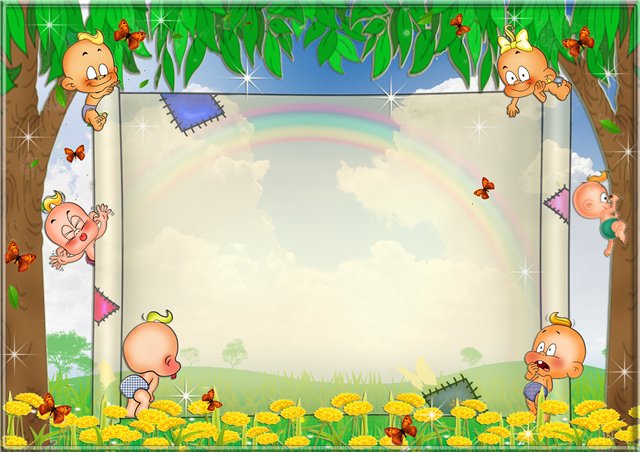 План  летнейвоспитательной работы.Группы раннего возраста №2ГДОУ №19Курортного районаСанкт-Петербургана 2011г.Воспитатель:Стефанко Александра ВикторовнаНачат: 1.06.2011 годаОкончен: 31.08.2011 годаКомплекс утренней гимнастики на июнь месяцОбщеразвивающие упражнения         Комплекс «бодрящей» гимнастики на июнь.Пробуждение после сна под музыку.Упражнения в постели:
            Стоит в поле теремокОн ни низок, ни высок        (Поднимание рук вверх-вниз)Кто - кто в теремочке живет       (Поворот головы вправо, влево)Кто-кто в ни высоком живет        (Хлопки под согнутыми коленками)В теремке зверюшки живут        (Поднимание ног по очередности )Варят кашу, варят щи, вот какие молодцы     (Поглаживание живота круговыми движениями) Ходьба по массажным дорожкам, ходьба по групповой комнате под музыку, танцевальными движениями. Обмывание рук до локтя, водой комнатной температуры. 
Задачи на летний оздоровительный период:Организация и проведение летней оздоровительной кампании, направленной  на охрану и укрепление здоровья, всестороннее физическое развитие, формирование потребности в здоровом образе жизни воспитанников ДОУ.Создание педагогически целесообразных условий для социально-эмоционального художественно-эстетического развития детей.Организация взаимодействия с родителями воспитанников с целью осуществления преемственности в вопросах оздоровления физического развития ребёнка.Цели и задачи на квартал(июнь, июль, август)     Воспитывать культурно-гигиенические навыки и навыки самообслуживания.     Приучать детей к опрятности и аккуратности.     Воспитывать элементарные навыки культуры поведения.     Расширять ориентировку в окружающей среде.     Оздоровительно-закаливающие процедуры. Необходимо осуществлять оздоровительно-закаливающие процедуры с использованием естественных факторов: воздуха, солнца, воды.      На прогулке предусмотреть кратковременное (3-5 минут) пребывание детей под прямыми лучами солнца. В конце прогулки разрешать походить 2-3 минуты босиком по теплому песку (убедившись предварительно в его чистоте и безопасности). После окончания прогулки сочетать гигиенические и закаливающие процедуры при умывании и мытье ног. Учитывать состояние здоровья каждого ребёнка и степень его привыкания к воздействию воды.Физкультурно-оздоровительная работаИюнь:      - охранять и укреплять здоровье детей, закаливать их;     - закреплять уже имеющиеся навыки выполнения основных движений;     - развивать умение действовать сообща;     - учить активно выполнять упражнения вместе с воспитателем.Июль:     - обеспечить полноценное физическое развитие детей, своевременное овладение ими основными движениями и культурно-гигиеническими навыками;     - закреплять уже имеющиеся навыки выполнения основных движений;     - укреплять здоровые детей, закаливать их;     - сформировать умение реагировать на сигнал воспитателя в процессе движения.Август:      - охранять и укреплять здоровье детей, закаливать их;     - закреплять приобретённые навыки при выполнении основных движений;     - добиться эмоционального отклика от каждого ребёнка и желание участвовать в подвижных играх и игровых упражнениях.План работы с родителями на июнь.Комплекс утренней гимнастики на июль месяцОбщеразвивающие упражнения         Комплекс «бодрящей» гимнастики на июль.Пробуждение после сна под музыку. Упражнение в постели:	,ПодтягиваниеОбхват руками своих плечПоглаживание себя по головеПоглаживание животаПоглаживание ног Ходьба по массажным дорожкам, по групповой комнате под музыку (танцевальные движения) Обмывание рук до локтя водой комнатной температуры.План работы с родителями на июль.Комплекс утренней гимнастики на август месяцОбщеразвивающие упражненияКомплекс «бодрящей» гимнастики на август.Пробуждение после сна под музыку.Упражнение в постели:Вы дышите, не дышите     (дыхательное упражнение 3 раза)Все в порядке отдохните     (встать с кровати)Руки вместе поднимайте! Превосходно, отпустите!Поднимитесь, наклонитесь, разогнитесь.Встаньте прямо, улыбнитесьХодьба по коррекционной дорожке.Обмывание рук до локтя холодной водой.План работы с родителями на август.1-2 неделя3-4 неделяКомплекс    № 1ВВОДНАЯ ЧАСТЬХодьба в произвольном направлении; на месте; повернуться ко взрослому1. «ПТИЧКИ»И. п.: ноги слегка расставлены, руки опущены, висят вдоль тела.Выполнение: развести руки в стороны, помахать ими, опустить.Повторить: 4 раза.2. «ПТИЧКИ ПЬЮТ»И. п.: ноги шире плеч, руки внизу.Выполнение: наклон вперед, руки отвести назад, выпрямиться.Повторить: 4—5 раз.3. «ПРЫГ-СКОК»И. п.: произвольное. Выполнение: подскоки на месте.Повторить: 6-8 раз, чередуя с ходьбой Комплекс № 2ВВОДНАЯ ЧАСТЬХодьба в произвольном направлении, медленный бег, ходьба на месте, повернуться ко взрослому.1. «СОЛНЫШКО»И. п.: ноги слегка расставлены, руки опущены, висят вдольтела.Выполнение: поднять руки вверх, потянуться, опустить руки. Повторить: 4 раза.2. «ТУК-ТУК»И. п.: ноги шире плеч, руки внизуВыполнение: наклон вперед, постучать ладошками по коленям.Повторить: 4-5 раз.3. «ПРЯТКИ»И. п.: ноги слегка расставлены, руки внизуВыполнение: присесть на корточки кисти рук положить на колени. «дети спрятались»Повторить: 4-5 раз.Ходьба в произвольном направлении, на местеФормы работыТемыРазвлечения «Здравствуй, лето красное».Летний спортивный праздник.Родительское собрание«Организация работы с детьми в летний период».Наглядная информацияРекомендации по проведению воздушных и солнечных  ванн (стенд - папки).«Как одевать ребёнка летом?»Профилактика пищевых отравлений, кишечных заболеваний.«Детский травматизм»«Осторожно, ядовитые растения!»«Безопасность детей летом»Праздник-досугКонсультация  и беседы«Солнце, воздух и вода – наши лучшие друзья» «Как предупредить пищевые отравления?»«Перегревание детей»«Игры с детьми в летний период на улице»«Вредные привычки детей»«Одеваем детей по погоде»Конкурс Конкурс детского рисунка на асфальте1-2 неделя3-4 неделяКомплекс    № 11. «Воробушки»Птички в гнездышках сидятИ на улицу глядят.Погулять они хотятИ тихонечко летятПолетели, полетелиПерышки почистили, Хвостиком встряхнули.Опять полетели.На дорожку сели,Прыгают, чирикаютЗернышки клюют.(Дети, сидя на корточках, поворачивают голову, встают, бегут, взмахивая вправо и влево руками. Темп средний. Садятся на скамейки, трут руками плечи, крутят попками. Снова «летят, садятся на корточки, поворачивают головки вправо-влево, имитируют действие птенцов»)2. Ходьба (30 секунд)3.Подвижная игра «Ходит Ваня». Комплекс № 21. «Зайка серенький».Зайка серенький сидитИ ушами шевелит.Вот так,  вот такОн ушами шевелит(Дети присели, шевелят кистями поднятых рук)Зайке холодно сидеть,Надо лапочки погреть.(Дети присели,шевелят кистями поднятых рук).Хлоп-хлоп, хлоп-хлоп –Надо лапочки погреть(Встают, хлопают в ладоши)Зайке холодно стоять,Надо зайке поскакать.Скок-скок, скок-скок,(Дети прыгают на месте на обеих на ногах, темп средний)Надо зайке поскакать.Кто-то зайку испугал.Зайка прыг –И ускакал!2.Ходьба (30 секунд).3.Подвижная игра «Кот и мышки».Формы работыТемыДосуг«праздник мыльных пузырей».Экологический праздник«Мы друзья природы».Наглядная информация«Поиграйте с детьми»«Наблюдения за природой»«Правила поведения у воды»«Осторожно, ядовитые ягоды»«Ребёнок на даче»«Дикие, домашние звери»«Соблюдение правил личной гигиены – непременное условие здорового образа жизни»«Первая помощь при укусах пчёл и ос»Праздник-досугКонсультация  и беседы«Праздник мыльных пузырей»«Зелёный мир на окне»«Летний отдых с малышом»«Отравление лекарствами и первая помощь»«Отравление бытовой химией и неотложная помощь»«Носовые кровотечения и первая помощь»«Ожоги пламенем»«Головные уборы  для детей летом»Выставка«Игрушки самоделки из бросового и природного материала»1-2 неделя3-4 неделяКомплекс    № 11.«Белочки»Рыженькие белочки скачут по ветвям(Движения согласно тексту)Пушистенькие хвостикиМелькают тут и тамМаленькие белочки замерзли на снегуКак согреть им лапочки в зимнюю пургу?Лапка лапку ударяет,Быстро-быстро согреваетПрыг да скок, прыг да скок, И свернемся мы в клубок2.  Ходьба (30 секунд).3 .Подвижная игра «Лохматый пес» Комплекс № 21. «Наши ножки»По ровненькой дорожкеШагают наши ножки.Шагают наши ножки.(Дети идут друг за другом,выставляя ножки, делают «пружинки»)совсем не устают.Вот деточки попляшутИ ручками помашут,(Делают руками фонарики,кружатся и приседают)Покружатся на месте,Присядут, отдохнут.2.  Ходьба (30 секунд).3 .Подвижная игра «Курочка - хохлатка»Формы работыТемыПраздник«Праздник благодарения за новый урожай. Спасы».Экологический праздник«Что выросло на грядке?»Наглядная информация«Летние инфекции»«Игры малышей с песком»«Игры малышей с водой»«Если ребёнка ужалила пчела»«Отравление грибами»«Учите детей беречь природу»«Как играть с песком (песочные игры, мокрые игры)»«Летний отдых на юге»«Перегревание, первая помощь»«Игры для детей в летний период»Консультация  и беседы«Лето красное – для здоровья время прекрасное»«Лето красное и… опасное»«Природа и дети (привлекаем детей к труду в природе, наблюдения)»«Познавательное лето»«Как уберечь ребёнка от солнечного ожога»«Обеспечение безопасности детей летом (ушибы, вывихи, переломы, раны, кровотечения)»«Что должно быть в домашней аптечке»«Пищевые отравления»Музыкальный досуг«До свидания, Лето!»